First Name of Application CV No 1643334Whatsapp Mobile: +971504753686 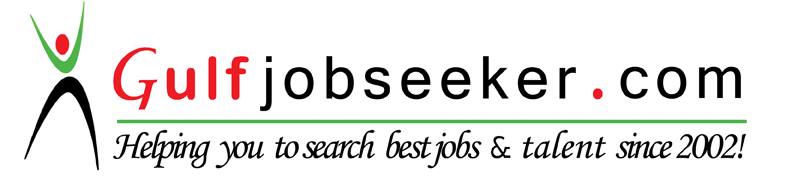 To get contact details of this candidate Purchase our CV Database Access on this link.http://www.gulfjobseeker.com/employer/services/buycvdatabase.php Objective
To pursue an Enterprise Resource Planning career in a company that offers opportunities for 
professional and personal growth.Education

Computer Science in Programming NCIV			June 2009 - April 2011
Softnet Information Technology Center
Major: Programming	Llamas Memorial Institute					June 2005 – March 2007
3rd – 4th YR High School
Class: IV-Everlasting (Section I)Mountain View Village School 				June 2003 – March 2005
1st – 2nd YR High School
Honors: 2nd HonorMountain View Village School				June 1997 – March 2003
Elementary School
Honors: 2nd HonorWorking Experience

Edgesoft Good Solution Inc.					Feb 2013 – Present
Dong-In Entech VINA Co. Ltd.				Feb 2015 – May 2015 (Business Trip)
ERP Support 		
Job Overview
-a support role with Enterprise Resource Planning (ERP) systems users at all levels throughout the organization. Knowledgeable about all aspects of the ERP systems software and related database schema. Will design, develop, test, deploy and maintain data processing solutions to enhance the ERP systems.Essential Job Functions
-Perform as a member of an application support team for ERP systems users throughout the organization and its partners.
-Work with ERP systems users and management to determine appropriate system configuration and setup.-Assist ERP systems users with data conversion.-Thoroughly understand ERP database schema. -Assist with testing new releases of ERP systems prior to use in a production environment.-Create documentation and procedures guidelines for ERP systems users.-Thoroughly understand ERP security subsystem in order to assign appropriate system access to users at different levels throughout the organization and its partners.-Thoroughly  understand  business  practices  and  procedures  in  order  to  design,  develop  and  maintainAutomated workflow processes.-Work  as  a  Systems  Analyst  with  knowledgeable  persons  throughout  the  Agency  and  its  partners to help define user needs and develop data processing solutions.-Analyze and troubleshoot ERP system issues reported by end users.-Design,  develop  and  maintain  reports  used  by  technical  staff  and  ERP  systems  users. (This requires thorough understanding of the User group, Infoset, and Query). -Regular attendance at work and at scheduled meetings.-Demonstrates cultural competence and behaviors consistent with the core values, vision, and mission of Dong-In Group of Companies.-Other duties as assigned.

Mountaineering Instruments Corp.				July 2011 – Jan 2013
Production Planning and Control Encoder
Softnet Information Technology Center			Nov 2009 – Feb 2011
Student Assistant
Skills*Languages (Written and Spoken)
  -English and Filipino 
  -Vietnamese (Beginner)  
  -Korean (Beginner)*Computer
  -Proficient in Microsoft Word, Microsoft Excel, Microsoft PowerPoint, Adobe
  -Basic in C++ Programming Language, HTML Prog., PHP And MySQL, JAVA Programming Language, Web Design & Dev.
  -Basic in Photoshop and DesignInterest and Hobbies- Photography:		 I love capturing moments, I really do.
- Adventures: 		 I love to explore, trek, zip line, or any other breathtaking activities.
- Watching Movies:	 I love to watch any kind of film except horror.
- Travelling: 		 Anywhere with low costs, what most important is the journey and the destination that makes 				 me wonder. 